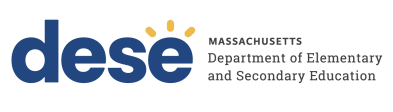 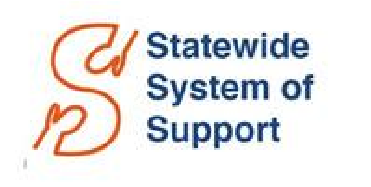 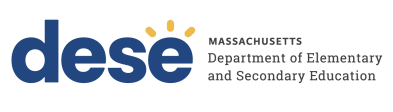  STATEWIDE SYSTEM OF SUPPORT (SSoS) ** This calendar will be updated and shared throughout the year to reflect exact dates, updates where applicable. ***Annual school site visits (formerly known as MSVs and TSVs) are conducted by American Institutes for Research (AIR) ****Underperforming school visits are conducted by Komal Bhasin, Chief Schools Officer, on behalf of Commissioner Jeff Riley. SSoS staff do not participate in such visits, but are available for visit debriefs, where scheduling permits.Month Activity Timeline** July SSoS Reviews District Submissions August SSoS Provides Feedback on District Submissions OPTIONAL Webinar – Overview of SSoS-District Partnership   August 23  September SSoS Launches Support Toward District Instructional Priorities  Associate Commissioner Visits  October SSoS Caseload Shifts, pending Fall Accountability Results  Associate Commissioner Visits  Underperforming School Visits****  Annual School Site Visits***  November Associate Commissioner Visits  Underperforming School Visits**** Annual School Site Visits***  December Associate Commissioner Visits Underperforming School Visits**** SSoS Mid-Year Progress Monitoring Annual School Site Visits***  January School Improvement Plan Renewal (Underperforming schools only) SSoS Mid-Year Progress Monitoring Associate Commissioner Visits Underperforming School Visits**** Annual School Site Visits***  January 31 February SSoS Mid-Year Progress Monitoring Underperforming School Visits**** Associate Commissioner Visits  Annual School Site Visits***  March District Submission Guidance Released District Experience Survey Released  Associate Commissioner Visits Underperforming School Visits**** Annual School Site Visits***  Prioritization Institute I  March 1 March 1 April Student Opportunity Act Progress Reports Due Underperforming School Visits**** Annual School Site Visits*** OPTIONAL Webinar – Overview of District Submission guidance April 1 April 3 May Prioritization Institute II  Underperforming School Visits**** Annual School Site Visits*** SSoS End-of-Year Progress Monitoring June District Submission Due for SY2024-25 School Improvement Plans Due (Underperforming schools only) SSoS End-of-Year Progress Monitoring June 30 June 30  